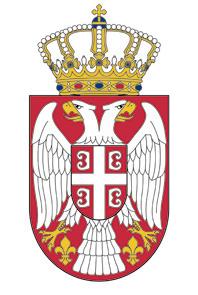 Република СрбијаАГЕНЦИЈА ЗА ЛИЦЕНЦИРАЊЕСТЕЧАЈНИХ УПРАВНИКА           IV Број: 14-17/4/2014-05  Датум: 8. мај 2014. годинеБ Е О Г Р А ДКОНКУРСНА ДОКУМЕНТАЦИЈАAГЕНЦИЈА ЗА ЛИЦЕНЦИРАЊЕ СТЕЧАЈНИХ УПРАВНИКА Кнеза Михаила 1-3, БеоградЈАВНА НАБАВКА – ГОРИВО ЕВРО ДИЗЕЛ ЗА МОТОРНА ВОЗИЛА ЗА ПОТРЕБЕ АГЕНЦИЈЕ ЗА ЛИЦЕНЦИРАЊЕ СТЕЧАЈНИХ УПРАВНИКАЈАВНА НАБАВКА МАЛЕ ВРЕДНОСТИЈАВНА НАБАВКА бр. 4/2014Укупно 29 странaМај 2014. годинеНа основу чл. 39. и 61. Закона о јавним набавкама („Службени гласник РС” бр. 124/2012, у даљем тексту: Закон), чл. 6. Правилника о обавезним елементима конкурсне документације у поступцима јавних набавки и начину доказивања испуњености услова („Службени гласник РС” бр. 29/2013), Одлуке о покретању поступка јавне набавке број IV 14-17/4/2014-02 oд 29. априла 2014. године и Решења о образовању комисије за јавну набавку IV 14-17/4/2014-03 од 29. априла 2014. године, припремљена је:КОНКУРСНА ДОКУМЕНТАЦИЈАза јавну набавку мале вредности – гориво евро дизел за моторна возила за потребе Агенције за лиценцирање стечајних управника ЈНД МВ бр. 4/2014 Конкурсна документација садржи:I  ОПШТИ ПОДАЦИ О ЈАВНОЈ НАБАВЦИ И НАРУЧИОЦУ1. Подаци о наручиоцуНаручилац: Агенција за лиценцирање стечајних управникаАдреса: Кнеза Михаила 1-3, Београд Mатични број: 17599488ПИБ: 103762410Интернет страница: www.alsu.gov.rsКонтакт (лице или служба): Бранкица Накић, Сектор за финансијске и заједничке послове brankica.nakic@alsu.gov.rs и office@alsu.gov.rsАгенција за лиценцирање стечајних управника основана је Законом о Агенцији за лиценцирање стечајних управника („Службени гласник РС”, бр. 84/04 и 104/09) и  почела је са радом 24. фебруара 2005. године.Aгенција за лиценцирање стечајних управника је основана са циљем да промовише и унапређује професију стечајног управника, стандардизује неопходне услове и критеријуме за њено обављање, обезбеђује виши професионални квалитет, законитост и већи степен одговорности у раду стечајног управника.Агенција у складу са наведеним законом и законом о стечају, као и другим прописима којима се уређује стечај, обавља стручне и регулаторне послове.Агенција одређене послове прописане Законом о Агенцији за лиценцирање стечајних управника, обавља као поверене и то:Издавање и обнављање лиценцe за обављање послова стечајног управникаОрганизовање и спровођење полагања стручног испита за добијање лиценце за обављање послова стечајног управникаВршење стручног надзора над радом стечајног управника, одузимање лиценце за обављање послова стечајног управника и изрицање других мера прописаних овим законом и законом којим се уређује стечајВођење Именика стечајних управника.2. Врста поступка јавне набавкеПредметна јавна набавка се спроводи у поступку јавне набавке мале вредности у складу са Законом и подзаконским актима којима се уређују јавне набавке.3. Предмет јавне набавкеПредмет јавне набавке број ЈНД МВ 4/2014 су добра – гориво евро дизел за моторна возила за потребе Агенције за лиценцирање стечајних управника.4. Није у питању резервисана јавна набавка            /II  ПОДАЦИ О ПРЕДМЕТУ ЈАВНЕ НАБАВКЕ1. Предмет јавне набавкеПредмет јавне набавке бр. ЈНД МВ 4/2014 су добра – гориво евро дизел за моторна возила за потребе Агенције за лиценцирање стечајних управника-Ознака из општег речника набавке – Дизел гориво 091342102. ПартијеПредметна јавна набавка није обликована у партије. III  ВРСТА, ТЕХНИЧКЕ КАРАКТЕРИСТИКЕ, КВАЛИТЕТ, КОЛИЧИНА И ОПИС ДОБАРА, НАЧИН СПРОВОЂЕЊА КОНТРОЛЕ И ОБЕЗБЕЂИВАЊА ГАРАНЦИЈЕ КВАЛИТЕТА, РОК ИЗВРШЕЊА ИЛИ ИСПОРУКЕ ДОБАРАВРСТА ДОБАРА Набавка горива евро дизел за моторна возила за потребе Агенције за лиценцирање стечајних управника, Кнеза Михаила 1-3, Београд.ТЕХНИЧКЕ КАРАКТЕРИСТИКЕТехничке карактеристике добара која су предмет ове јавне набавке дате су у Поглављу IV конкурсне документације – техничке спецификације.КВАЛИТЕТУ складу са захтевима из техничке спецификације.  КОЛИЧИНА И ОПИС УСЛУГА Предметна набавка обухвата испоруку горива евро дизел за потребе Агенције за лиценцирање стечајних управника, Београд, Кнеза Михаила 1-3, (III спрат), према захтевима датим у Техничкој спецификацији, а у укупној максималној вредности у висини процењене вредности јавне набавке.IV  ТЕХНИЧКА СПЕЦИФИКАЦИЈА Предмет јавне набавке су добра – гориво евро дизел за потребе Агенције за лиценцирање стечајних управника у 2014. години за 2 (два) службена моторна возила, и то: Врста добара: евро дизел за потребе службених возила наручиоца; Количина и опис добара: 	8.500 литара евро дизела на годишњем нивоу, количина је оквирна. Укупну количину наручилац ће одредити накнадно, у складу са својим потребама, уз задржавање права да утврђену количину може мењати; Квалитет добара: Испоручилац гарантује квалитет испоручене робе у складу са важећим „Правилником о техничким и другим захтевима за течна горива нафтног порекла („Сл. гласник РС", бр. 123/12, 63/13, 75/13). Гориво које се испоручује мора бити еколошки чисто и мора одговарати европским стандардима квалитета.Начин куповине добара: коришћењем кредитне компанијске, односно корпоративне картице испоручиоца, као средства евидентирања куповине деривата нафте од стране наручиоца, која омогућава наручиоцу да купљена добра плати одложено, на основу испостављеног рачуна испоручиоца, у року који је одређен уговором између наручиоца и испоручиоца. Испоручилац је обавезан да изда 2 (две) кредитне компанијске, односно корпоративне картице које гласе на регистарски број службених возила наручиоца сагласно захтеву наручиоца и спецификацији возила из овог поглавља конкурсне документације.Рок испоруке добара: сукцесивно;Место извршења: на бензинским станицама испоручиоца. Понуђач је обавезан да уз понуду достави списак бензинских станица са локацијама (адресама) на којима се налазе, оверен печатом и потписан од стране одговорног лица, на којимa наручилац може да купује добра коришћењем компанијске, односно корпоративне картице испоручиоца; Период извршења: куповина добара уговара се за период од једне године. Уговор може престати и пре истека наведеног периода, односно може престати истеком последњег дана текуће буџетске године ако Агенција за лиценцирање стечајних управника не предвиди средства у свом финансијском плану за 2015. годину, о чему ће обавестити испоручиоца.V  УСЛОВИ ЗА УЧЕШЋЕ У ПОСТУПКУ ЈАВНЕ НАБАВКЕ ИЗ ЧЛ. 75. И 76. ЗАКОНА И УПУТСТВО КАКО СЕ ДОКАЗУЈЕ ИСПУЊЕНОСТ ТИХ УСЛОВАУСЛОВИ ЗА УЧЕШЋЕ У ПОСТУПКУ ЈАВНЕ НАБАВКЕ ИЗ ЧЛ. 75. И 76. ЗАКОНАПраво на учешће у поступку предметне јавне набавке има понуђач који испуњава ОБАВЕЗНЕ УСЛОВЕ за учешће у поступку јавне набавке дефинисане чл. 75. Закона, и то:Да је регистрован код надлежног органа, односно уписан у одговарајући регистар (чл. 75. ст. 1. тач. 1) Закона);Да он и његов законски заступник није осуђиван за неко од кривичних дела као члан организоване криминалне групе, да није осуђиван за кривична дела против привреде, кривична дела против животне средине, кривично дело примања или давања мита, кривично дело преваре (чл. 75. ст. 1. тач. 2) Закона);Да му није изречена мера забране обављања делатности, која је на снази у време објављивања позива за подношење понуде (чл. 75. ст. 1. тач. 3) Закона);Да је измирио доспеле порезе, доприносе и друге јавне дажбине у складу са прописима Републике Србије или стране државе када има седиште на њеној територији (чл. 75. ст. 1. тач. 4) Закона);Да има важећу дозволу надлежног органа за обављање делатности која је предмет јавне набавке (чл. 75. ст. 1. тач. 5) Закона) у случају да  је таква дозвола предвиђена посебним прописом. Понуђач је дужан да при састављању понуде изричито наведе да је поштовао обавезе које произлазе из важећих прописа о заштити на раду, запошљавању и условима рада, заштити животне средине, као и да гарантује да је ималац права интелектуалне својине (чл. 75. ст. 2. Закона).У предметној набавци нису предвиђени додатни услови.Уколико понуђач подноси понуду са подизвођачем, у складу са чланом 80. Закона, подизвођач мора да испуњава обавезне услове из члана 75. став 1. тач. 1) до 4) Закона и услов из члана 75. став 1. тачка 5) Закона, за део набавке који ће понуђач извршити преко подизвођача.Уколико понуду подноси група понуђача, сваки понуђач из групе понуђача, мора да испуни обавезне услове из члана 75. став 1. тач. 1) до 4) Закона, а додатне услове испуњавају заједно. Услов из члана 75. став 1. тач. 5) Закона, дужан је да испуни понуђач из групе понуђача којем је поверено извршење дела набавке за који је неопходна испуњеност тог услова. УПУТСТВО КАКО СЕ ДОКАЗУЈЕ ИСПУЊЕНОСТ УСЛОВАИспуњеност обавезних и додатних услова за учешће у поступку предметне јавне набавке, у складу са чл. 77. став 4. Закона, понуђач доказује достављањем ИЗЈАВЕ (Образац изјаве понуђача (Образац број 1.), дат је у поглављу V одељак 3.), којом под пуном материјалном и кривичном одговорношћу потврђује да испуњава услове за учешће у поступку јавне набавке из чл. 75. и 76. Закона, дефинисане овом конкурсном документацијом.Изјава мора да буде потписана од стране овлашћеног лица понуђача и оверена печатом. Уколико Изјаву потписује лице које није уписано у регистар као лице овлашћено за заступање, потребно је уз понуду доставити овлашћење за потписивање.Услов предвиђен у одељку 1 у тачки 1.1 подтачка 5) у складу са чланом 77. став 4. Закона понуђач доказује достављањем фотокопије дозволе за обављање делатности и то лиценце за обављање послова трговине нафтом и нафтним дериватима издату од стране Агенције за енергетику Републике Србије.Уколико понуду подноси група понуђача, Изјава мора бити потписана од стране овлашћеног лица сваког понуђача из групе понуђача и оверена печатом. Уколико понуђач подноси понуду са подизвођачем, понуђач је дужан да достави Изјаву подизвођача (Образац изјаве подизвођача, дат је у поглављу V одељак 3.), потписану од стране овлашћеног лица подизвођача и оверену печатом. Наручилац може пре доношења одлуке о додели уговора да тражи од понуђача, чија је понуда оцењена као најповољнија, да достави на увид оригинал или оверену копију свих или појединих доказа о испуњености услова.Ако понуђач у остављеном примереном року, који не може бити краћи од 5 дана, не достави на увид оригинал или оверену копију тражених доказа, наручилац ће његову понуду одбити као неприхватљиву.Понуђач није дужан да доставља на увид доказе који су јавно доступни на интернет страницама надлежних органа.Понуђач је дужан да без одлагања писмено обавести наручиоца о било којој промени у вези са испуњеношћу услова из поступка јавне набавке, која наступи до доношења одлуке, односно закључења уговора, односно током важења уговора о јавној набавци и да је документује на прописани начин.3.  ОБРАЗАЦ ИЗЈАВЕ О ИСПУЊАВАЊУ УСЛОВА ИЗ ЧЛ. 75. И 76. ЗАКОНАVI УПУТСТВО ПОНУЂАЧИМА КАКО ДА САЧИНЕ ПОНУДУ1. ПОДАЦИ О ЈЕЗИКУ НА КОЈЕМ ПОНУДА МОРА ДА БУДЕ САСТАВЉЕНАПонуђач подноси понуду на српском језику.2. НАЧИН НА КОЈИ ПОНУДА МОРА ДА БУДЕ САЧИЊЕНАПонуђач понуду подноси непосредно или путем поште у затвореној коверти или кутији, затворену на начин да се приликом отварања понуда може са сигурношћу утврдити да се први пут отвара. На полеђини коверте или на кутији навести назив и адресу понуђача. У случају да понуду подноси група понуђача, на коверти је потребно назначити да се ради о групи понуђача и навести називе и адресу свих учесника у заједничкој понуди.Понуду доставити на адресу: Агенција за лиценцирање стечајних управника, Кнеза Михаила 1-3, Београд,  са назнаком: ,,Понуда за јавну набавку добра –  гориво евро дизел за моторна возила, ЈНД МВ бр. 4/2014 - НЕ ОТВАРАТИ”. Понуда се сматра благовременом уколико је примљена од стране наручиоца до 23. маја 2014. године,  до 10.00 часова. Рок за отварање понуда је 23. мај 2014. године,  у  11.00 часова. Наручилац ће, по пријему одређене понуде, на коверти, односно кутији у којој се понуда налази, обележити време пријема и евидентирати број и датум понуде према редоследу приспећа. Уколико је понуда достављена непосредно наручилац ће понуђачу предати потврду пријема понуде. У потврди о пријему наручилац ће навести датум и сат пријема понуде. Понуда коју наручилац није примио у року одређеном за подношење понуда, односно која је примљена по истеку дана и сата до којег се могу понуде подносити, сматраће се неблаговременом.ПОНУДА МОРА ДА САДРЖИ:Образац изјаве понуђача (образац број 1.)  - поглавље V одељак 3Образац понуде (образац број 2.) – поглавље VIIФотокопију лиценце за обављање послова трговине нафтом и нафтним дериватима издату од стране Агенције за енергетику Републике СрбијеСписак бензинских станица са локацијама (адресама)Модел уговора (образац број 3.) – поглавље VIIIОбразац трошкова припреме понуде (образац бр.4) – није обавезно достављатиОбразац изјаве о независној понуди (образац број 5.) – поглавље XСпоразум групе понуђача из члана 81. став 4. Закона (уколико понуду подноси група понуђача).Сви обрасци и модел уговора који су саставни део понуде попуњавају се, потписују од стране овлашћеног лица понуђача и оверавају печатом.ПАРТИЈЕПредметна јавна набавка није обликована у више целина (партија).4.  ПОНУДА СА ВАРИЈАНТАМАПодношење понуде са варијантама није дозвољено.5. НАЧИН ИЗМЕНЕ, ДОПУНЕ И ОПОЗИВА ПОНУДЕУ року за подношење понуде понуђач може да измени, допуни или опозове своју понуду на начин који је одређен за подношење понуде.Понуђач је дужан да јасно назначи који део понуде мења односно која документа накнадно доставља. Измену, допуну или опозив понуде треба доставити на адресу: Агенција за лиценцирање стечајних управника, Кнеза Михаила 1-3, Београд,  са назнаком:„Измена понуде за јавну набавку добра – гориво евро дизел за моторна возила, ЈН бр. 4/2014  - НЕ ОТВАРАТИ” или„Допуна понуде за јавну набавку добра – гориво евро дизел за моторна возила, ЈН бр. 4/2014  - НЕ ОТВАРАТИ” или„Опозив понуде за јавну набавку добра – гориво евро дизел за моторна возила, ЈН бр. 4/2014  - НЕ ОТВАРАТИ” или„Измена и допуна понуде за јавну набавку добра – гориво евро дизел за моторна возила, ЈН бр. 4/2014  - НЕ ОТВАРАТИ”.На полеђини коверте или на кутији навести назив и адресу понуђача. У случају да понуду подноси група понуђача, на коверти је потребно назначити да се ради о групи понуђача и навести називе и адресу свих учесника у заједничкој понуди.По истеку рока за подношење понуда понуђач не може да повуче нити да мења своју понуду.6. УЧЕСТВОВАЊЕ У ЗАЈЕДНИЧКОЈ ПОНУДИ ИЛИ КАО ПОДИЗВОЂАЧ Понуђач може да поднесе само једну понуду. Понуђач који је самостално поднео понуду не може истовремено да учествује у заједничкој понуди или као подизвођач, нити исто лице може учествовати у више заједничких понуда.У Обрасцу понуде (Образац бр.2. - поглавље VII), понуђач наводи на који начин подноси понуду, односно да ли подноси понуду самостално, или као заједничку понуду, или подноси понуду са подизвођачем.7. ПОНУДА СА ПОДИЗВОЂАЧЕМУколико понуђач подноси понуду са подизвођачем дужан је да у Обрасцу понуде (поглавље VII) наведе да понуду подноси са подизвођачем, проценат укупне вредности набавке који ће поверити подизвођачу,  а који не може бити већи од 50%, као и део предмета набавке који ће извршити преко подизвођача. Понуђач у Обрасцу понуде (образац бр.2.) наводи назив и седиште подизвођача, уколико ће делимично извршење набавке поверити подизвођачу. Уколико уговор о јавној набавци буде закључен између наручиоца и понуђача који подноси понуду са подизвођачем, тај подизвођач ће бити наведен и у уговору о јавној набавци. Понуђач је дужан да за подизвођаче достави доказе о испуњености услова који су наведени у поглављу V конкурсне документације, у складу са упутством како се доказује испуњеност услова (Образац изјаве (образац бр. 1) из поглаваља V одељак 3.).Понуђач у потпуности одговара наручиоцу за извршење обавеза из поступка јавне набавке, односно извршење уговорних обавеза, без обзира на број подизвођача. Понуђач је дужан да наручиоцу, на његов захтев, омогући приступ код подизвођача, ради утврђивања испуњености тражених услова.8. ЗАЈЕДНИЧКА ПОНУДАПонуду може поднети група понуђача.Уколико понуду подноси група понуђача, саставни део заједничке понуде мора бити споразум којим се понуђачи из групе међусобно и према наручиоцу обавезују на извршење јавне набавке, а који обавезно садржи податке из члана 81. ст. 4. тач. 1) до 6) Закона и то податке о: члану групе који ће бити носилац посла, односно који ће поднети понуду и који ће заступати групу понуђача пред наручиоцем, понуђачу који ће у име групе понуђача потписати уговор, понуђачу који ће у име групе понуђача дати средство обезбеђења, понуђачу који ће издати рачун, рачуну на који ће бити извршено плаћање, обавезама сваког од понуђача из групе понуђача за извршење уговора.Група понуђача је дужна да достави све доказе о испуњености услова који су наведени у поглављу V конкурсне документације, у складу са упутством како се доказује испуњеност услова (Образац изјаве – Образац број 1. из поглавља V одељак 3.).Понуђачи из групе понуђача одговарају неограничено солидарно према наручиоцу. Задруга може поднети понуду самостално, у своје име, а за рачун задругара или заједничку понуду у име задругара.Ако задруга подноси понуду у своје име за обавезе из поступка јавне набавке и уговора о јавној набавци одговара задруга и задругари у складу са законом.Ако задруга подноси заједничку понуду у име задругара за обавезе из поступка јавне набавке и уговора о јавној набавци неограничено солидарно одговарају задругари.9. НАЧИН И УСЛОВИ ПЛАЋАЊА, ГАРАНТНИ РОК, КАО И ДРУГЕ ОКОЛНОСТИ ОД КОЈИХ ЗАВИСИ ПРИХВАТЉИВОСТ  ПОНУДЕ9.1. Захтеви у погледу начина, рока и услова плаћањаПонуђач је у обавези да омогући куповину путем кредитне компанијске, односно корпоративне картице испоручиоца. Наведена картица се користи као средство евидентирања куповине горива од стране наручиоца, која омогућава наручиоцу да купљена добра плати одложено, на основу испостављеног рачуна испоручиоца, у року који је одређен уговором између наручиоца и испоручиоца. Понуђач је обавезан да изда 2 (две) компанијске, односно корпоративне картице које гласе на регистарски број службених возила наручиоца, сагласно захтеву наручиоца и спецификацији возила из конкурсне документације.Понуђена добра морају у свим аспектима одговарати захтевима наручиоца и задатим техничким карактеристикама. Плаћање за купљена добра је на основу испостављених рачуна, уплатом у корист рачуна испоручиоца назначен на рачуну. Фактурисање се врши два пута месечно, 15-ог и последњег дана у месецу, за добра купљена у току месецу, по ценама које важе на дан испоруке добара. Рок плаћања је дефинисан кроз елемент критеријума. 9.2. Захтеви у погледу рока и места испоруке Испорука добара ће се вршити сукцесивно, у складу са потребама наручиоца, на бензинским станицама понуђача. Понуђач је обавезан да уз понуду достави списак бензинских станица са локацијама (адресама) на којима се налазе, оверен печатом и потписан од стране одговорног лица, на којимa наручилац може да купује добра коришћењем компанијске, односно корпоративне картице испоручиоца.9.3. Захтев у погледу рока важења понудеРок важења понуде не може бити краћи од 60 дана од дана отварања понуда.У случају истека рока важења понуде, наручилац је дужан да у писаном облику затражи од понуђача продужење рока важења понуде.Понуђач који прихвати захтев за продужење рока важења понуде на може мењати понуду.10. ВАЛУТА И НАЧИН НА КОЈИ МОРА ДА БУДЕ НАВЕДЕНА И ИЗРАЖЕНА ЦЕНА У ПОНУДИЦена мора бити исказана у динарима, са и без пореза на додату вредност, са урачунатим свим трошковима које понуђач има у реализацији предметне јавне набавке, с тим да ће се за оцену понуде узимати у обзир цена без пореза на додату вредност.Цену формирати са датумом објављивања позива Наручиоца за достављање понуда, тачније на дан 9.5.2014. године.Цена се утврђује одлукама Понуђача, у складу са законом и подзаконским актима, и може се мењати у складу са кретањем цена на тржишу нафтних деривата у Републици Србији.Ако је у понуди исказана неуобичајено ниска цена, наручилац ће поступити у складу са чланом 92. Закона.11. ЗАШТИТА ПОВЕРЉИВОСТИ ПОДАТАКА КОЈЕ НАРУЧИЛАЦ СТАВЉА ПОНУЂАЧИМА НА РАСПОЛАГАЊЕ, УКЉУЧУЈУЋИ И ЊИХОВЕ ПОДИЗВОЂАЧЕ Предметна набавка не садржи поверљиве информације које наручилац ставља на располагање.12. ДОДАТНЕ ИНФОРМАЦИЈЕ ИЛИ ПОЈАШЊЕЊА У ВЕЗИ СА ПРИПРЕМАЊЕМ ПОНУДЕЗаинтересовано лице може, у писаном облику [путем поште на адресу наручиоца, Кнеза Михаила 1-3, Београд, електронске поште на e-mail: brankica.nakic@alsu.gov.rs тражити од наручиоца додатне информације или појашњења у вези са припремањем понуде, најкасније 5 дана пре истека рока за подношење понуде. Наручилац ће заинтересованом лицу у року од 3 (три) дана од дана пријема захтева за додатним информацијама или појашњењима конкурсне документације, одговор доставити у писаном облику и истовремено ће ту информацију објавити на Порталу јавних набавки и на својој интернет страници. Додатне информације или појашњења упућују се са напоменом „Захтев за додатним информацијама или појашњењима конкурсне документације, ЈНД МВ бр. 4/2014”.Ако наручилац измени или допуни конкурсну документацију 8 или мање дана пре истека рока за подношење понуда, дужан је да продужи рок за подношење понуда и објави обавештење о продужењу рока за подношење понуда. По истеку рока предвиђеног за подношење понуда наручилац не може да мења нити да допуњује конкурсну документацију. Тражење додатних информација или појашњења у вези са припремањем понуде телефоном није дозвољено. Комуникација у поступку јавне набавке врши се искључиво на начин одређен чланом 20. Закона.13. ДОДАТНА ОБЈАШЊЕЊА ОД ПОНУЂАЧА ПОСЛЕ ОТВАРАЊА ПОНУДА И КОНТРОЛА КОД ПОНУЂАЧА ОДНОСНО ЊЕГОВОГ ПОДИЗВОЂАЧА После отварања понуда наручилац може приликом стручне оцене понуда да у писаном облику захтева од понуђача додатна објашњења која ће му помоћи при прегледу, вредновању и упоређивању понуда, а може да врши контролу (увид) код понуђача, односно његовог подизвођача (члан 93. Закона). Уколико наручилац оцени да су потребна додатна објашњења или је потребно извршити контролу (увид) код понуђача, односно његовог подизвођача, наручилац ће понуђачу оставити примерени рок да поступи по позиву наручиоца, односно да омогући наручиоцу контролу (увид) код понуђача, као и код његовог подизвођача. Наручилац може уз сагласност понуђача да изврши исправке рачунских грешака уочених приликом разматрања понуде по окончаном поступку отварања. У случају разлике између јединичне и укупне цене, меродавна је јединична цена.Ако се понуђач не сагласи са исправком рачунских грешака, наручилац ће његову понуду одбити као неприхватљиву. 14. ВРСТА КРИТЕРИЈУМА ЗА ДОДЕЛУ УГОВОРА, ЕЛЕМЕНТИ КРИТЕРИЈУМА НА ОСНОВУ КОЈИХ СЕ ДОДЕЉУЈЕ УГОВОР И МЕТОДОЛОГИЈА ЗА ДОДЕЛУ ПОНДЕРА ЗА СВАКИ ЕЛЕМЕНТ КРИТЕРИЈУМАОдлука о додели уговора о јавној набавци добара донеће се применом критеријума «економски најповољније понуде», на основу следећих елемента критеријума и њиховог релативног значаја: I Укупан број бензинских станица на територији Републике Србије: максимално 80 пондера.Понуда са највећим укупним бројем бензинских станица на територији Републике Србије добија максималан број пондера – 80.Вредновање осталих понуда за овај елемент критеријума израчунава се по формули: Укупан број бензинских станица из понуде која се рангира х максималан број пондера (80)Највећи понуђени укупан број бензинских станицаПојам „на територији Републике Србије“ подразумева распоређеност бензинских станица понуђача на целој територији Републике Србије тј. у свим већим градовима и местима где се налазе магистрални путеви (навести број бензинских станица и на којим локацијама (адресама) се налазе у форми списка, овереног печатом и потписаног од стране одговорног лица понуђача, који ће бити дат уз понуду, као њен прилог). II Рок плаћања: максимално 15 пондера III Укупна цена: максимално 5 пондераПонуда са најнижом понуђеном укупном ценом добија максималан број пондера -5.Вредновање осталих понуда за овај елемент критеријума израчунава се по формули: Најнижа понуђена укупна цена х максималан број пондера (5)Укупна цена из понуде која се рангира15. ЕЛЕМЕНТИ КРИТЕРИЈУМА НА ОСНОВУ КОЈИХ ЋЕ НАРУЧИЛАЦ ИЗВРШИТИ ДОДЕЛУ УГОВОРА У СИТУАЦИЈИ КАДА ПОСТОЈЕ ДВЕ ИЛИ ВИШЕ ПОНУДА СА ЈЕДНАКИМ БРОЈЕМ ПОНДЕРА ИЛИ ИСТОМ ПОНУЂЕНОМ ЦЕНОМ Уколико након извршеног бодовања, две или више понуда имају једнак број пондера, повољнијом ће се сматрати она понуда која има већи број пондера по основу критеријума „Укупан број бензинских станица на територији Републике Србије“, као једног од елемената критеријума. Уколико две или више понуда имају једнак број пондера по основу критеријума „Укупан број бензинских станица на територији Републике Србије“, повољнијом ће се сматрати она понуда која има већи број пондера по критеријуму „Рок плаћања“.Уколико две или више понуда имају једнак број пондера по основу критеријума „Рок плаћања“ повољнијом ће се сматрати она понуда која има већи број пондера по основу критеријума „Укупна цена“.16. ПОШТОВАЊЕ ОБАВЕЗА КОЈЕ ПРОИЗИЛАЗЕ ИЗ ВАЖЕЋИХ ПРОПИСА Понуђач је дужан да у оквиру своје понуде достави изјаву дату под кривичном и материјалном одговорношћу да је поштовао све обавезе које произилазе из важећих прописа о заштити на раду, запошљавању и условима рада, заштити животне средине, као и да гарантује да је ималац права интелектуалне својине.  (Образац изјаве – Образац број 1. из поглавља V одељак 3.).17. КОРИШЋЕЊЕ ПАТЕНТА И ОДГОВОРНОСТ ЗА ПОВРЕДУ ЗАШТИЋЕНИХ ПРАВА ИНТЕЛЕКТУАЛНЕ СВОЈИНЕ ТРЕЋИХ ЛИЦАНакнаду за коришћење патената, као и одговорност за повреду заштићених права интелектуалне својине трећих лица сноси понуђач.18. НАЧИН И РОК ЗА ПОДНОШЕЊЕ ЗАХТЕВА ЗА ЗАШТИТУ ПРАВА ПОНУЂАЧА Захтев за заштиту права може да поднесе понуђач, односно свако заинтересовано лице, или пословно удружење у њихово име. Захтев за заштиту права подноси се Републичкој комисији, а предаје наручиоцу. Примерак захтева за заштиту права подносилац истовремено доставља Републичкој комисији. Захтев за заштиту права се доставља непосредно, или препорученом пошиљком са повратницом, на адресу Наручиоца: Београд, Кнеза Михаила 1-3. Захтев за заштиту права се може поднети у току целог поступка јавне набавке, против сваке радње наручиоца, осим уколико Законом није другачије одређено. О поднетом захтеву за заштиту права наручилац обавештава све учеснике у поступку јавне набавке, односно објављује обавештење о поднетом захтеву на Порталу јавних набавки, најкасније у року од 2 дана од дана пријема захтева.Уколико се захтевом за заштиту права оспорава врста поступка, садржина позива за подношење понуда или конкурсне документације, захтев ће се сматрати благовременим уколико је примљен од стране наручиоца најкасније 3 дана пре истека рока за подношење понуда, без обзира на начин достављања.  У том случају подношења захтева за заштиту права долази до застоја рока за подношење понуда. После доношења одлуке о додели уговора из чл. 108. Закона или одлуке о обустави поступка јавне набавке из чл. 109. Закона, рок за подношење захтева за заштиту права је 5 дана од дана пријема одлуке. Захтевом за заштиту права не могу се оспоравати радње наручиоца предузете у поступку јавне набавке ако су подносиоцу захтева били или могли бити познати разлози за његово подношење пре истека рока за подношење понуда, а подносилац захтева га није поднео пре истека тог рока. Ако је у истом поступку јавне набавке поново поднет захтев за заштиту права од стране истог подносиоца захтева, у том захтеву се не могу оспоравати радње наручиоца за које је подносилац захтева знао или могао знати приликом подношења претходног захтева. Подносилац захтева је дужан да на рачун буџета Републике Србије уплати таксу од 40.000,00 динара (број жиро рачуна: 840-742221843-57, позив на број  50-016, сврха: Републичка административна такса са назнаком набавке на коју се односи, корисник: Буџет Републике Србије). Поступак заштите права понуђача регулисан је одредбама чл. 138. - 167. Закона.19. РОК У КОЈЕМ ЋЕ УГОВОР БИТИ ЗАКЉУЧЕНУговор о јавној набавци ће бити закључен са понуђачем којем је додељен уговор у року од 8 дана од дана протека рока за подношење захтева за заштиту права из члана 149. Закона. У случају да је поднета само једна понуда наручилац може закључити уговор пре истека рока за подношење захтева за заштиту права, у складу са чланом 112. став 2. тачка 5) Закона. VII ОБРАЗАЦ ПОНУДЕ СА СТРУКТУРОМ ЦЕНЕ	ОБРАЗАЦ 2.Понуда бр ________________ од __________________ за јавну набавку добра – гориво евро дизел за моторна возила, ЈНД МВ број 4/20141)ОПШТИ ПОДАЦИ О ПОНУЂАЧУ2) ПОНУДУ ПОДНОСИ (заокружити): Напомена: заокружити начин подношења понуде и уписати податке о подизвођачу, уколико се понуда подноси са подизвођачем, односно податке о свим учесницима заједничке понуде, уколико понуду подноси група понуђача3) ПОДАЦИ О ПОДИЗВОЂАЧУ Напомена: Табелу „Подаци о подизвођачу“ попуњавају само они понуђачи који подносе  понуду са подизвођачем, а уколико има већи број подизвођача од места предвиђених у табели, потребно је да се наведени образац копира у довољном броју примерака, да се попуни и достави за сваког подизвођача.4) ПОДАЦИ О УЧЕСНИКУ  У ЗАЈЕДНИЧКОЈ ПОНУДИНапомена: Табелу „Подаци о учеснику у заједничкој понуди“ попуњавају само они понуђачи који подносе заједничку понуду, а уколико има већи број учесника у заједничкој понуди од места предвиђених у табели, потребно је да се наведени образац копира у довољном броју примерака, да се попуни и достави за сваког понуђача који је учесник у заједничкој понуди.ОПИС ПРЕДМЕТА НАБАВКЕ – јавна набавка добра – гориво евро дизел за моторна возила за потребе Агенције за лиценцирање стечајних управникаПОНУДУНапомена: Гориво, које је предмет јавне набавке, мора да испуњава услове утврђене важећим Правилником о техничким и другим захтевима за течна горива нафтног порекла („Службени гласник РС“, број 123/12, 63/13, 75/13) Датум 					           Понуђач    М. П. _____________________________			________________________________Напомене: Образац понуде понуђач мора да попуни, овери печатом и потпише, чиме потврђује да су тачни подаци који су у обрасцу понуде наведени. Уколико понуђачи подносе заједничку понуду, група понуђача може да се определи да образац понуде потписују и печатом оверавају сви понуђачи из групе понуђача или група понуђача може да одреди једног понуђача из групе који ће попунити, потписати и печатом оверити образац понуде..VIII МОДЕЛ УГОВОРА				ОБРАЗАЦ  3.УГОВОР Закључен у Београду, дана  ________ 2014. године, између :Агенције за лиценцирање стечајних управника, Београд, улица Кнеза Михаила број 1-3,  коју заступа вд директора Ивана Матић ( у даљем тексту: Наручилац) и__________________ из ___________, ул._____________, које заступа директор ______________(у даљем тексту: Испоручилац) Уговорне стране сагласно констатују : да је Наручилац спровео поступак јавне набавке мале вредности чији је предмет набавка добара-гориво евро дизел за моторна возила, број 4/2014, на основу Закона о јавним набавкама ("Службени гласник РС", бр. 124/2012) и Одлуке о покретању поступка IV 14-17/4/2014-02 од 29. априла 2014. године.да је Испоручилац доставио (заједничку/са подизвођачем) понуду број _______________(биће преузето из понуде), која у потпуности одговара спецификацијама из конкурсне документације, налази се у прилогу уговора и саставни је део уговора;да је Наручилац Одлуком о додели уговора број ________________(попуњава Наручилац), доделио уговор за набавку добра-гориво евро дизел за моторна возила.да Наручилац овај уговор закључује на основу члана 113. Закона о јавним  набавкама.Члан 1.	Предмет овог уговора је набавка деривата нафте за потребе Агенције за лиценцирање стечајних управника, а у свему према спецификацији Испоручиоца и Конкурсној документацији Наручиоца.             Квантификација и динамика испоруке добара утврђује се у складу са актуелним потребама Наручиоца и одредбама овог Уговора.Члан 2.Укупна цена нафтних деривата износи ___________________ динара (словима: _____________________________) .У цену из предходног става није урачунат порез на додату вредност, који пада на терет Наручиоца. 	Оријентациона количина нафтних деривата на годишњем нивоу је 8.500 литара, с тим што Наручилац задржава право да у складу са расположивим средствима и оценом приоритета својих потреба, потроши мање, односно веће количине нафтних деривата, а највише до износа који је Финансијским планом за 2014. годину планиран за предметна добра у висини од ____________________ динара без ПДВ-а.(попуњава Наручилац)Члан 3. Испоручилац је у обавези да плаћање горива омогући коришћењем кредитне компанијске, односно корпоративне картице испоручиоца, као средства евидентирања куповине деривата нафте од стране наручиоца, која омогућава наручиоцу да купљена добра плати одложено, на основу испостављеног рачуна испоручиоца.Испоручилац је обавезан да изда 2 (две) компанијске, односно корпоративне картица које гласе на регистарски број службених возила наручиоца, сагласно захтеву наручиоца и спецификацији возила из конкурсне документације.Наручилац заржава право да за време важења уговора измени број захтеваних корпоративних картица.Испоручилац је дужан да утврђује месечни лимит по свакој картици на основу достављених података од стране Наручиоца.Члан 4.Наручилац ће куповину нафтних деривата вршити према динамици и у складу са својим потребама, на свим продајним објектима Испоручиоца, коришћењем компанијске, односно корпоративне картице и то до износа уплаћених средстава на картици. Члан 5.Наручилац се обавезује да компанијске картице чува са дужном пажњом како не би дошло до злоупотребе или губитка.У случају губитка, крађе или уништења картице, Наручилац је у обавези да о томе без одлагања писаним путем обавести Испоручиоца.Испоручилац је дужан да по пријему обавештења из претходног става, предметну картицу учини неважећом и да изда нову картицу Наручиоцу.Након истека важења уговора, као и у случају раскида уговора, Наручилац је дужан да картице врати Испоручиоцу.Члан 6.Цена уговорена у члану 3. овог Уговора је промењива. Цене нафтних деривата утврђују се одлуком Испоручиоца у складу са законом и подзаконским актима и кретањима цена на тржишту нафтних деривата.Испоручене нафтне деривате Испоручилац ће фактурисати по цени која важи на дан испоруке.Члан 7.Плаћање за купљена добра је на основу испостављених рачуна, уплатом у корист рачуна Испоручиоца назначен на рачуну.Фактурисање се врши два пута месечно, 15-ог и последњег дана у месецу, за добра купљена у току месеца, по ценама које важе на дан испоруке добара.Наручилац ће плаћање извршити у року од ____ дана од дана испостављања фактуре.Члан 8.Испоручилац гарантује квалитет испоручене робе одређен важећим Правилником о техничким и другим захтевима за течна горива нафтног порекла.Наручилац има право на рекламацију количине и квалитета испоручених добара, у ком случају је дужан да уложи приговор. У случају основаности приговора Наручилац има право на накнаду штете.У случају приговора на количину купљених добара, Испоручилац је дужан да на лицу места утврди чињенично стање и о томе сачини записник.У случају рекламације на квалитет купљених добара, Наручилац је дужан да уложи приговор у року од 24 сата од сазнања за недостатак, при чему је Испоручилац дужан да испита недостатак.У случају основаности приговора Наручиоца и одступања од уговореног квалитета Испоручилац се обавезује да у року од 5 (пет) дана од дана утврђеног одступања изврши замену испорученог моторног горива које није одговарало утврђеном квалитету. У том случају, Испоручилац се обавезује да у најкраћем року усклади квалитет моторног горива који ће испоручивати Наручиоцу са утврђеним квалитетом као и да накнади евентуалну штету Наручиоцу.Члан 9.Наручилац прихвата да испуњење обавезе Испоручиоца може бити онемогућено наступањем више силе или услед поремећаја у снабдевању тржишта нафтом и нафтним дериватима који су изазвани забраном или ограничењем испоруке робе актом државног органа или због недостатка сирове нафте.У случају наступања једне или више наведених околности Испоручилац не сноси одговорност за неиспоручену робу.Испоручилац је дужан да благовремено, писмено обавести Наручиоца о наступању наведених околности и наведе врсту, почетак и вероватан, односно очекивани крај дејства те околности.Члан 10.Уговор ступа на снагу даном потписивања уговорних страна и закључује на период од годину дана.Уговорне стране су сагласне да овај Уговор престаје да важи и пре истека рока из става 1. овог члана и то:1. утрошком средстава Наручиоца у износу који је Финансијским планом за 2014. годину планиран за набавку предметних услуга, о чему ће Наручилац писмено обавестити Извршиоца;2. истеком последњег дана текуће буџетске године ако Наручилац не предвиди набавку услуга које су предмет овог уговора у свом годишњем Плану набавки за 2015. годину и ако за ову набавку не предвиди средства у свом Финансијском плану за 2015 годину, о чему ће Извршиоца услуга писмено обавестити до 25. децембра текуће године.Члан 11.Ни једна уговорна страна нема право да овај уговор или неку од својих обавеза из уговора пренесе на треће лице, осим у случају када добије писану сагласност друге уговорне стране.Уговорне стране могу отказати уговор у писаној форми, при чему је отказни рок 30 дана од дана пријема обавештења друге уговорне стране.Члан 12.За тумачење уговорних одредби и за све што није изричито регулисано уговором, примењиваће се одговарајући правни прописи који регулишу предметну материју на територији Републике Србије.За решавање свих спорних питања која могу настати из овог уговора, а које уговорне стране не успеју да реше споразумно, надлежан је суд у Београду.Уговор ступа на снагу даном обостраног потписивања од стране овлашћених лица уговорних страна.Члан 13.Овај уговор сачињен је у 6 (шест) истоветних примерака, од којих свака уговорна страна задржава по 3 (три) примерка.IX ОБРАЗАЦ ТРОШКОВА ПРИПРЕМЕ ПОНУДЕ ОБРАЗАЦ 4.У складу са чланом 88. став 1. Закона, понуђач__________________________ [навести назив понуђача], доставља укупан износ и структуру трошкова припремања понуде, како следи у табели:Трошкове припреме и подношења понуде сноси искључиво понуђач и не може тражити од наручиоца накнаду трошкова.Ако је поступак јавне набавке обустављен из разлога који су на страни наручиоца, наручилац је дужан да понуђачу надокнади трошкове израде узорка или модела, ако су израђени у складу са техничким спецификацијама наручиоца и трошкове прибављања средства обезбеђења, под условом да је понуђач тражио накнаду тих трошкова у својој понуди.Напомена: достављање овог обрасца није обавезноX  ОБРАЗАЦ ИЗЈАВЕ О НЕЗАВИСНОЈ ПОНУДИОБРАЗАЦ 5.У складу са чланом 26. Закона, ________________________________________,                                                                             (Назив и адреса понуђача)даје: ИЗЈАВУ О НЕЗАВИСНОЈ ПОНУДИПод пуном материјалном и кривичном одговорношћу потврђујем да сам понуду у поступку јавне набавке добра – горива евро дизел за моторна возила за потребе Агенције за лиценцирање стечајних управника, бр.4/2014, поднео независно, без договора са другим понуђачима или заинтересованим лицима.Напомена: у случају постојања основане сумње у истинитост изјаве о независној понуди, наручулац ће одмах обавестити организацију надлежну за заштиту конкуренције. Организација надлежна за заштиту конкуренције, може понуђачу, односно заинтересованом лицу изрећи меру забране учешћа у поступку јавне набавке ако утврди да је понуђач, односно заинтересовано лице повредило конкуренцију у поступку јавне набавке у смислу закона којим се уређује заштита конкуренције. Мера забране учешћа у поступку јавне набавке може трајати до две године. Повреда конкуренције представља негативну референцу, у смислу члана 82. став 1. тачка 2) Закона. Уколико понуду подноси група понуђача, Изјава мора бити потписана од стране овлашћеног лица сваког понуђача из групе понуђача и оверена печатом.ПоглављеНазив поглављаСтранаIОпшти подаци о јавној набавци и наручиоцу3IIПодаци о предмету јавне набавке4IIIВрста, техничке карактеристике, квалитет, количина и опис добара, начин спровођења контроле и обезбеђења гаранције квалитета, рок извршења, место извршења или испоруке добара.4IVTeхничка спецификација5VУслови за учешће у поступку јавне набавке из чл. 75. и 76. Закона и упутство како се доказује испуњеност тих услова7 - 8VIУпутство понуђачима како да сачине понуду11VIIОбразац понуде са структуром цена20VIIIМодел уговора24IXОбразац трошкова припреме понуде28XОбразац изјаве о независној понуди29ТИП ВОЗИЛА           РЕГИСТАРСКИ БРОЈВРСТА ГОРИВА1. „FORD MONDEO“ 2.0 TDCi   BG 143 -ŽMЕвро дизел2. „CITROEN“ C54P 2.2 HDIBV6 DYNAMIQUEБГ 521 - ŽP  Евро дизел	OБРАЗАЦ  1ИЗЈАВА ПОНУЂАЧАО ИСПУЊАВАЊУ УСЛОВА ИЗ ЧЛ. 75. И 76. ЗАКОНА У ПОСТУПКУ ЈАВНЕНАБАВКЕ МАЛЕ ВРЕДНОСТИУ складу са чланом 77. став 4. Закона, под пуном материјалном и кривичном одговорношћу, као заступник понуђача, дајем следећуИ З Ј А В УПонуђач_____________________________________________(навести назив понуђача) из________________________,ул._____________________________________бр._____(навести адресу понуђача), матични број:_______________(навести матични број понуђача), ПИБ:_________________(навести пиб понуђача), у поступку јавне набавке добра – гориво евро дизел за моторна возила за потребе Агенције за лиценцирање стечајних управника број ЈНД МВ 4/2014, испуњава све услове из чл. 75. и 76. Закона, односно услове дефинисане конкурсном документацијом за предметну јавну набавку, и то:Понуђач је регистрован код надлежног органа, односно уписан у одговарајући регистар;Понуђач и његов законски заступник нису осуђивани за неко од кривичних дела као члан организоване криминалне групе, да није осуђиван за кривична дела против привреде, кривична дела против животне средине, кривично дело примања или давања мита, кривично дело преваре;Понуђачу није изречена мера забране обављања делатности, која је на снази у време објаве позива за подношење понуде;Понуђач је измирио доспеле порезе, доприносе и друге јавне дажбине у складу са прописима Републике Србије (или стране државе када има седиште на њеној територији);Понуђач је поштовао обавезе које произлазе из важећих прописа о заштити на раду, запошљавању и условима рада, заштити животне средине и гарантује да је ималац права интелектуалне својине;Место:_____________                                                            Понуђач:Датум:_____________                         М.П.                     _____________________                                                        Напомена: Уколико понуду подноси група понуђача, Изјава мора бити потписана од стране овлашћеног лица сваког понуђача из групе понуђача и оверена печатом.OБРАЗАЦ 1.1ИЗЈАВА ПОДИЗВОЂАЧАО ИСПУЊАВАЊУ УСЛОВА ИЗ ЧЛ. 75. ЗАКОНА У ПОСТУПКУ ЈАВНЕНАБАВКЕ МАЛЕ ВРЕДНОСТИУ складу са чланом 77. став 4. Закона, под пуном материјалном и кривичном одговорношћу, као заступник подизвођача, дајем следећуИ З Ј А В УПодизвођач____________________________________________[навести назив подизвођача] из________________________,ул._____________________________________бр._____(навести адресу подизвођача), матични број:_______________(навести матични број подизвођача), ПИБ:_________________(навести пиб подизвођача), у поступку јавне набавке добра – гориво евро дизел за моторна возила за потребе Агенције за лиценцирање стечајних управника број ЈНД МВ 4/2014, испуњава све услове из чл. 75. Закона, односно услове дефинисане конкурсном документацијом за предметну јавну набавку, и то:Подизвођач је регистрован код надлежног органа, односно уписан у одговарајући регистар;Подизвођач и његов законски заступник нису осуђивани за неко од кривичних дела као члан организоване криминалне групе, да није осуђиван за кривична дела против привреде, кривична дела против животне средине, кривично дело примања или давања мита, кривично дело преваре;Подизвођачу није изречена мера забране обављања делатности, која је на снази у време објаве позива за подношење понуде;Подизвођач је измирио доспеле порезе, доприносе и друге јавне дажбине у складу са прописима Републике Србије (или стране државе када има седиште на њеној територији).Место:_____________                                                            Подизвођач:Датум:_____________                         М.П.                     _____________________                                                        Уколико понуђач подноси понуду са подизвођачем, Изјава мора бити потписана од стране овлашћеног лица подизвођача и оверена печатом. Ред. бр. ЕЛЕМЕНТИ КРИТЕРИЈУМА ЕЛЕМЕНТИ КРИТЕРИЈУМА Максималан број пондера 1. Распрострањеност продајне мреже на територији Републике Србије (укупан број бензинских станица) Распрострањеност продајне мреже на територији Републике Србије (укупан број бензинских станица) 802. Рок плаћања Рок плаћања 15 3. Укупна цена Укупна цена   5                          Укупно:       100                          Укупно:       100а) преко 10 дана од дана испостављања рачуна 15 пондера б) од 7 до 10 дана од дана испостављања рачуна 8 пондера в) до 7 дана од дана испостављања рачуна 3 пондера Назив понуђача:Адреса понуђача:Матични број понуђача:Порески идентификациони број понуђача (ПИБ):Име особе за контакт:Електронска адреса понуђача (e-mail):Телефон:Телефакс:Број рачуна понуђача и назив банке:Лице овлашћено за потписивање уговораПонуђач је уписан у регистар понуђача који се води код Агенције за привредне регистреДа	Не               (заокружити)А) САМОСТАЛНО Б) СА ПОДИЗВОЂАЧЕМВ) КАО ЗАЈЕДНИЧКУ ПОНУДУ1)Назив подизвођача:Адреса:Матични број:Порески идентификациони број:Име особе за контакт:Проценат укупне вредности набавке који ће извршити подизвођач:Део предмета набавке који ће извршити подизвођач:2)Назив подизвођача:Адреса:Матични број:Порески идентификациони број:Име особе за контакт:Проценат укупне вредности набавке који ће извршити подизвођач:Део предмета набавке који ће извршити подизвођач:1)Назив учесника у заједничкој понуди:Адреса:Матични број:Порески идентификациони број:Име особе за контакт:2)Назив учесника у заједничкој понуди:Адреса:Матични број:Порески идентификациони број:Име особе за контакт:3)Назив учесника у заједничкој понуди:Адреса:Матични број:Порески идентификациони број:Име особе за контакт:На основу позива за подношење понуда за јавну набавка мале вредности добара –гориво евро дизел за моторна возила за потребе Агенције за лиценцирање стечајних управника, редни број JН МВ 4/2014 подносимо следећуРед.бр. Назив добраЈединица мереКоличина (оквирно)Јединична цена у динарима без ПДВаЈединична цена у динарима са ПДВомУкупна цена без ПДВаУкупна цена  са ПДВом1.Гориво евро дизеллитар8.500Укупан број бензинских станица на територији Републике Србије: (навести укупан број бензинских станица) _____ бензинских станица на територији РС, према списку у прилогу Рок плаћања: (означити рок плаћања) а) преко 10 дана од дана испостављања рачуна б) од 7 до 10 дана од дана испостављања рачуна в) до 7 дана од дана испостављања рачуна Рок важења понуде: (не краћи од 60 дана) _____ дана од дана отварања понуда Прилог: (дат уз понуду и чини њен саставни део) Списак бензинских станица са локацијама (адресама) на којима се налазе, оверен печатом и потписан од стране одговорног лица понуђача За ИСПОРУЧИОЦА_____________________За ИСПОРУЧИОЦА_____________________За НАРУЧИОЦАВД Директор_____________________ Ивана МатићЗа НАРУЧИОЦАВД Директор_____________________ Ивана МатићНапомене:Овај модел уговора представља садржину уговора који ће бити закључен са изабраним понуђачем. Ако понуђач без оправданих разлога одбије да закључи уговор о јавној набавци, након што му је уговор додељен, Наручилац ће Управи за јавне набавке доставити доказ негативне рефренце, односно исправу о реализованом средству обезбеђења испуњења обавеза у поступку јавне набавке.Напомене:Овај модел уговора представља садржину уговора који ће бити закључен са изабраним понуђачем. Ако понуђач без оправданих разлога одбије да закључи уговор о јавној набавци, након што му је уговор додељен, Наручилац ће Управи за јавне набавке доставити доказ негативне рефренце, односно исправу о реализованом средству обезбеђења испуњења обавеза у поступку јавне набавке.Напомене:Овај модел уговора представља садржину уговора који ће бити закључен са изабраним понуђачем. Ако понуђач без оправданих разлога одбије да закључи уговор о јавној набавци, након што му је уговор додељен, Наручилац ће Управи за јавне набавке доставити доказ негативне рефренце, односно исправу о реализованом средству обезбеђења испуњења обавеза у поступку јавне набавке.ВРСТА ТРОШКАИЗНОС ТРОШКА У РСДУКУПАН ИЗНОС ТРОШКОВА ПРИПРЕМАЊА ПОНУДЕДатум:М.П.Потпис понуђачаДатум:М.П.Потпис понуђача